BİRİNCİLİK ÖDÜLÜRumuz: 257195Adı, Soyadı: Berat Hacıoğlu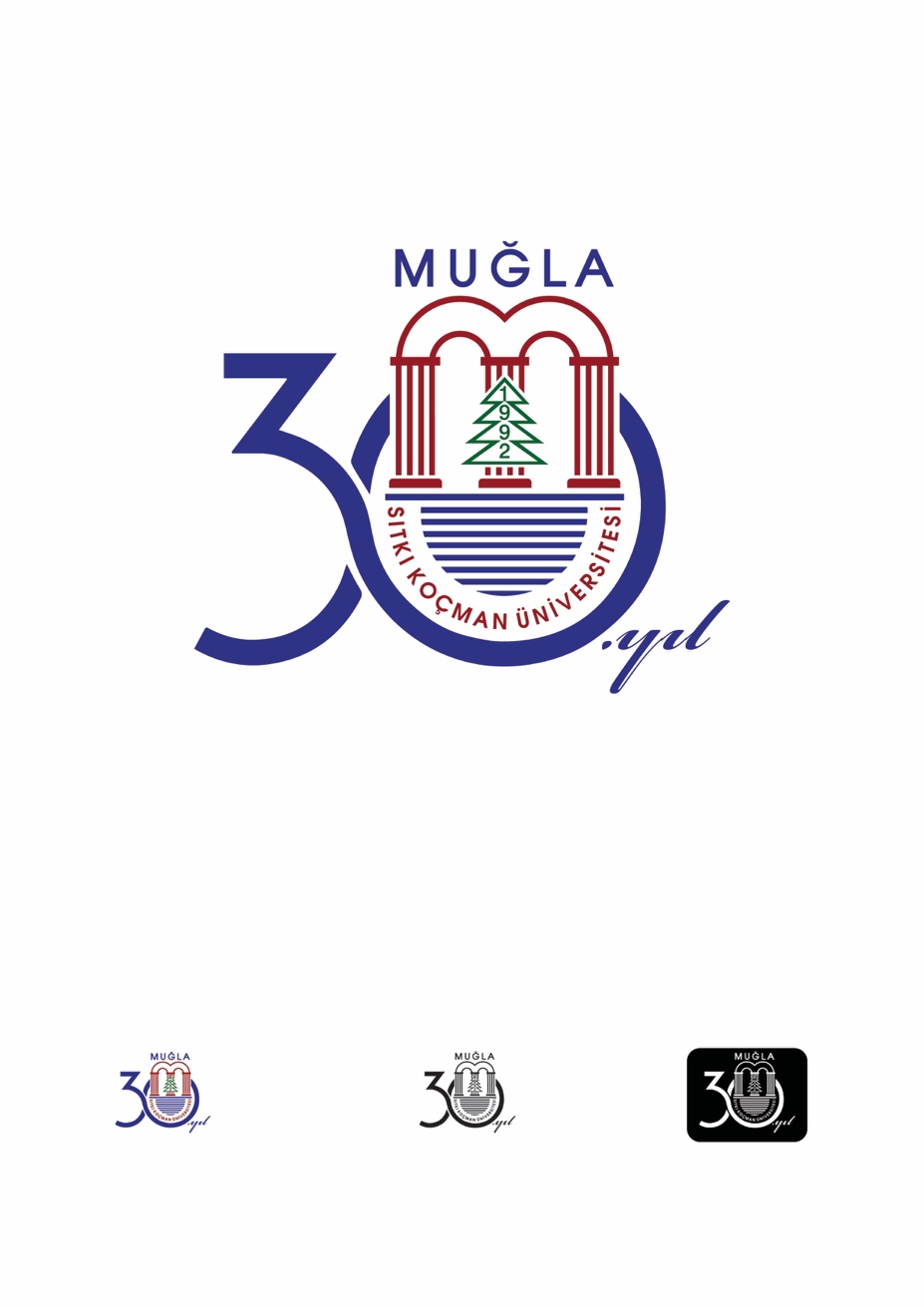 İKİNCİLİK ÖDÜLÜRumuz: 30A111Adı, Soyadı: Refiye DANIŞ ERDEM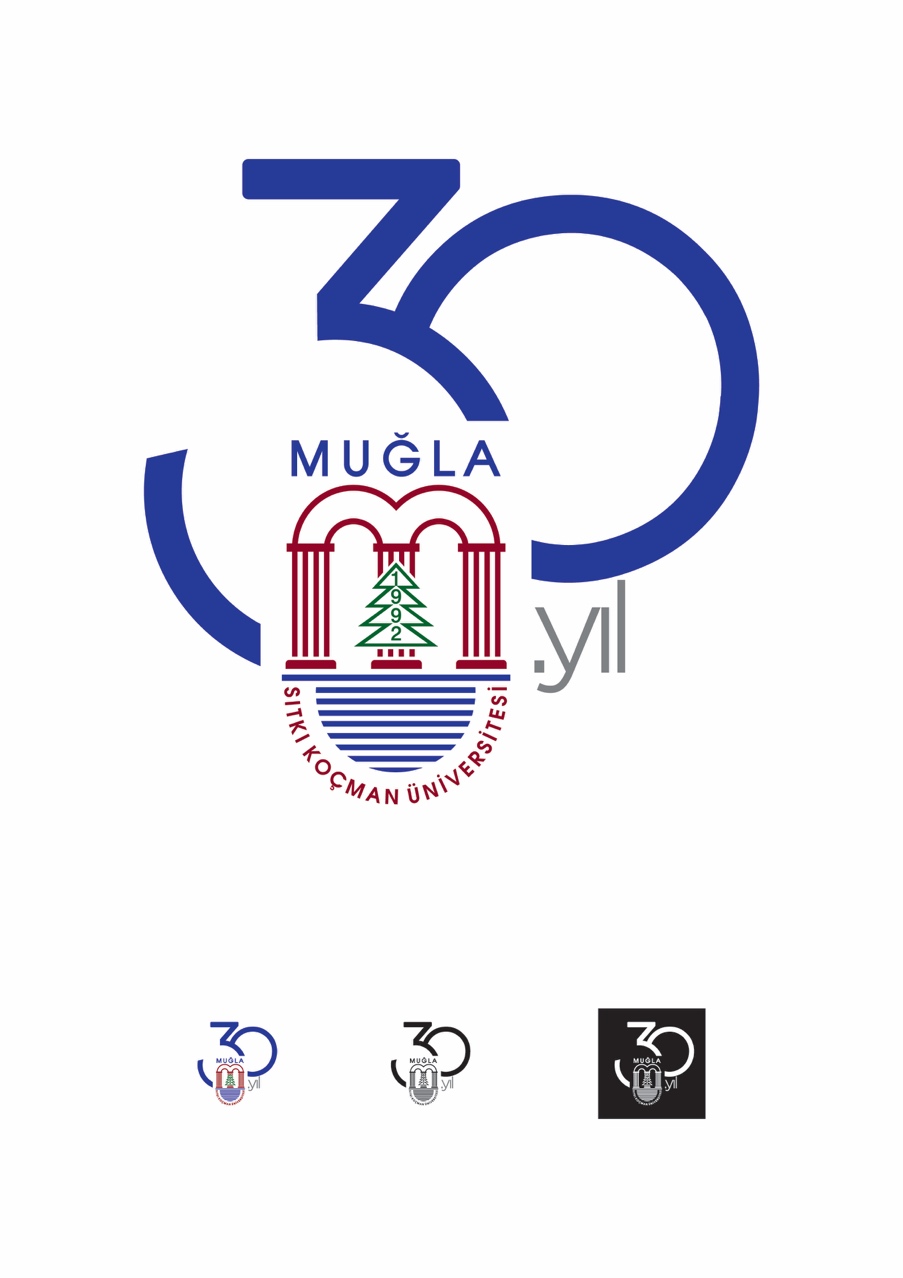 ÜÇÜNCÜLÜK ÖDÜLÜRumuz: 122015Adı, Soyadı: Elvin HORASAN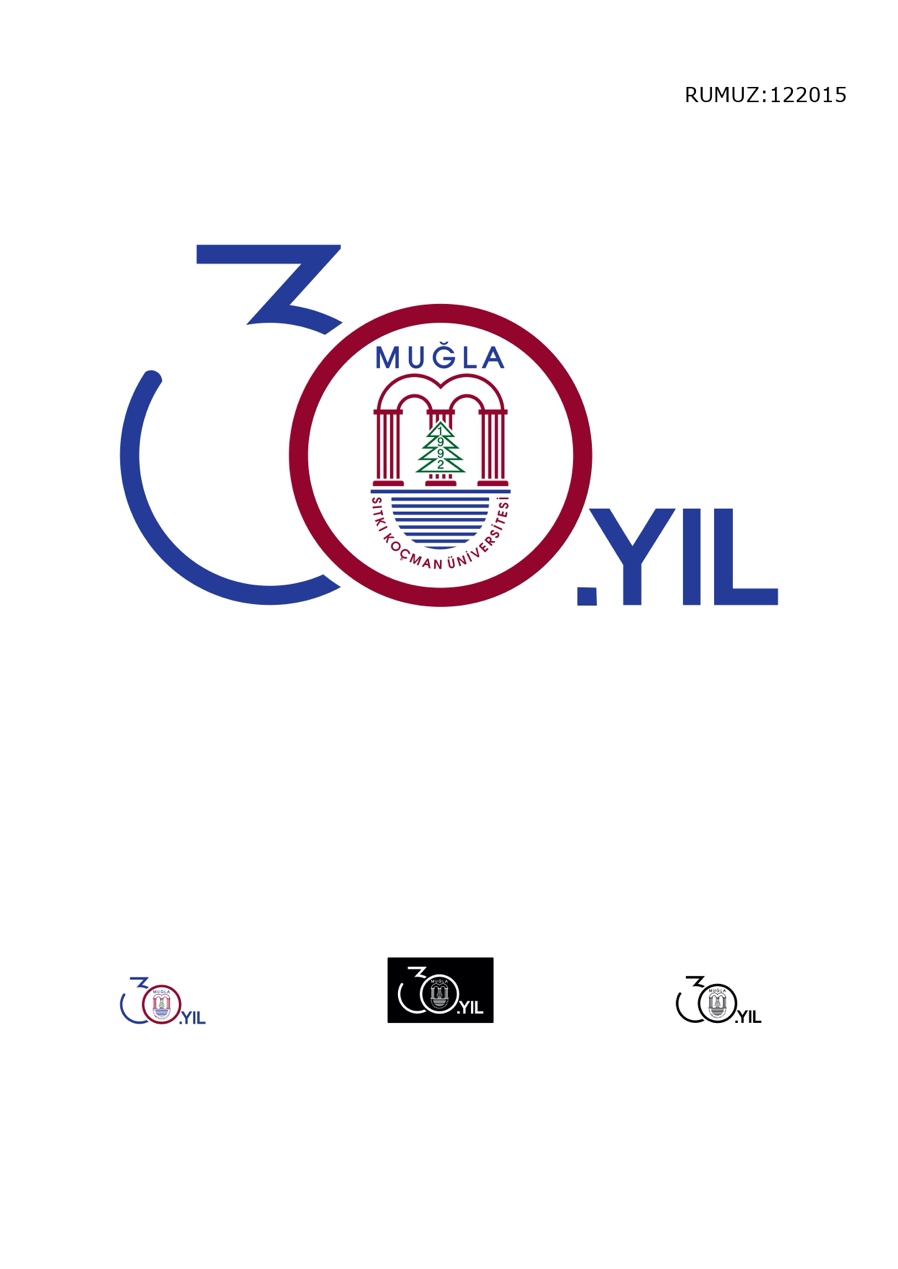 